Автономная некоммерческая организация дополнительного профессионального образования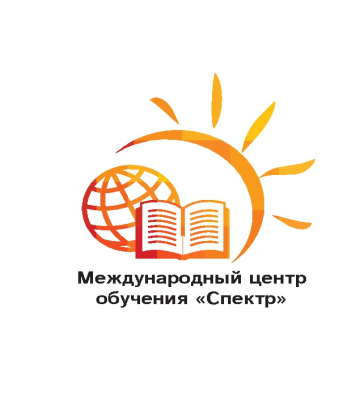 МЕЖДУНАРОДНЫЙ ЦЕНТР ОБУЧЕНИЯ "СПЕКТР"    							       Утверждаю                                   Директор _________ О.А. Глазков                                      «____» _____________________ПРОГРАММА ПОВЫШЕНИЯ КВАЛИФИКАЦИИ« Организация архитектурно-строительного проектирования»                                                           Москва 2021г.Пояснительная запискаНастоящая программа разработана в соответствии с в соответствии с Приказом Минтруда от 19.04.2021 № 257н "Об утверждении профессионального стандарта "Специалист по организации архитектурно-строительного проектирования". В результате изучения данной программы слушатели получат знания, необходимые для компетентного и качественного выполнения работ по организации архитектурно-строительного проектирования.Категория слушателей: слушатели, имеющие высшее или среднее профессиональное образование, желающие повысить квалификацию в сфере архитектурно-строительного проектирования. Цель курса:Обеспечение необходимого уровня квалификации, достаточного для компетентного выполнения работ, которые оказывают влияние на безопасность объектов капитального строительства, под которой понимается готовность и способность личности использовать в профессиональной деятельности приобретенную совокупность знаний, умений и навыков для обеспечения безопасности в сфере профессиональной деятельности, характера мышления и ценностных ориентаций, при которых вопросы безопасности рассматриваются в качестве приоритета. Настоящая программа также преследует цель обновления знаний, повышения квалификации и совершенствования навыков руководящих работников и специалистов строительного комплекса.Срок обучения: 72 часаФорма обучения определяется совместно АНО ДПО «Международный центр обучения «Спектр» и Заказчиком:- с полным отрывом от производства - очно- с частичным отрывом от производства - очно-заочно- без отрыва от производства – заочно (дистанционно)Режим занятий определяется совместно АНО ДПО «Международный центр обучения «Спектр» и Заказчиком:- не более 6 часов в деньУЧЕБНО-ТЕМАТИЧЕСКИЙ ПЛАНСОДЕРЖАНИЕ ПРОГРАММЫНормативно-техническая база применяемая при выполнении работ.Своды правил и стандарты организацийПостановления профильных министерств и ведомств, муниципальных органов.Модуль № 2	Требования к выполнению проектных работ, влияющих на безопасностьстроительства.Нормативно-техническая база применяемая при выполнении работ.Общие принцы и особенности выполнения работ.Проектные (технические) решения при выполнении работ влияющие на обеспечение безопасности объектов капитального строительства.Мероприятия по обеспечению комплексной безопасности объектов капитального строительства.Модуль № 3 Технологии архитектурно-строительного проектированияработ.Современные методы и способы проектирования при выполнении работСистемы автоматизированного проектирования, применяемые при выполненииОбзор применения современных строительных технологий и материаловПередовой отечественный и мировой опыт. Сравнительный анализ технологий.Модуль № 4	Организационные мероприятия, обеспечивающие качество выполненияработ.Система ценообразование и сметного нормирования.Управление качеством.Управление проектами.Авторский надзор.Договорные отношения сторон.5.1.Техническое регулирование в строительстве. Общая схема системы технического регулирования в строительстве. Технические регламенты для строительной отрасли. Комментарии к техническим регламентам.5.2 .Процедура участия проектной организации в тендерах. Особенности государственных контрактов.Порядок заключения договоров генеральным проектировщиком на выполнениевсех видов проектных работ.Экономика строительства, ценообразование и сметное нормирование.Организация проектного этапа инвестиционно-строительного проекта. Проектные организации: выбор; взаимодействие генерального проектировщика с другими участниками строительного объекта. Приемка от субподрядных организаций готовой проектной документации.Взаимодействие государственных ведомств и генерального проектировщика. Порядок проведение экспертизы проектной документации.Организация авторского надзора со стороны проектировщика за реализацией проектных решений, участие в приемке объектов строительства в эксплуатацию.Особенности проектирования зданий и сооружений повышенного уровня ответственности, высотных зданий и сооружений для строительства инженерно- геологических условиях территории строительства.КРИТЕРИИ ОЦЕНКИ   РЕЗУЛЬТАТОВ подготовки слушателей .Критерием оценки учебной деятельности обучаемых считать результаты итогового тестирования.      Состав аттестационной комиссии определяется и утверждается директором     МЕЖДУНАРОДНЫЙ ЦЕНТР ОБУЧЕНИЯ "СПЕКТР"На прохождение тестов отводится 1 (один) академический час. Результаты итоговой аттестации оформляются протоколом.Итоговый тест считать успешным при количестве правильных ответов в объеме не менее 60% от количества вопросов в итоговом тесте.Удостоверение о повышении квалификации  выдается после положительного результата экзамена в форме тестирования.Список используемой литературы:Градостроительный кодекс Российской Федерации ФЗ N 190 от 29.12.2004 (с изменениями  на 31 декабря 2017 года)Безопасность труда в строительстве. Часть 1.Общие положения: СНиП 12.03.2001Безопасность труда в строительстве. Часть 2. Строительное производство:СНиП 12.04.2002Государственные сметные нормативы. Федеральные единичные расценки: ФЕР - 2017Государственные	элементные	сметные	нормы	на	строительные	и	специальные строительные работы: ГЭСН - 2017Геодезические работы в строительстве: СП 126.13330.2012. Актуализированная редакция СНиП 3.01.03-84Гигиенические требования к организации строительного производства и строительных работ: СанПиН 2.2.3.1384-03Грунты. Классификация: ГОСТ 25100-2011Здания жилые многоквартирные: СП 54.13330.2016 .Актуализированная редакция СНиП 31-01-2003.Изоляционные и отделочные покрытия: СП 71.13330.2017. Актуализированная редакция СНиП 3.04.01-87Инженерно-геологические изыскания для строительства. Часть I. Общие правила производства работ:СП 11-105-97Инженерные изыскания для строительства. Основные положения: СП 47.13330.2016. Актуализированная редакция СНиП 11-02-96Методика определения стоимости строительства продукции на территории Российской Федерации: МДС 81-35.2004Методические рекомендации по определению размера средств на оплату труда в договорных ценах и сметах на строительство	и оплате труда работников строительно- монтажных и ремонтно-строительных организаций : МДС 83-1.99Методические указания по определению величины накладных расходов в строительстве : МДС 81-33.2004Методические указания по определению величины сметной прибыли в строительстве: МДС 81-25.2001Методические указания по разработке сметных норм	и	расценок	на эксплуатацию строительных машин и автотранспортных средств: МДС 81-3.99Механизация строительства. Эксплуатация башенных кранов в стесненных условиях: МДС 12-19.2004Несущие и ограждающие конструкции: СП 70.13330.2012. Актуализированная редакция СНиП 3.03.01-87 (с Изменением N 1)Об утверждении требований к точности и методам определения координат характерных точек границ земельного участка, требований к точности и методам определения координат характерных точек контура здания, сооружения или объекта незавершенного строительства на земельном участке, а также требований к определению площади здания, сооружения и помещения: Приказ Минэкономразвития РФ от 1 марта 2016 года № 90 «О порядке применения и заполнения унифицированных форм первичной учетной документации» № КС-2, КС-3 и КС-11 письмо № 01-02-9/381№ ппНаименование разделов и дисциплинВсего часовВ том числе:В том числе:В том числе:Форма котроля№ ппНаименование разделов и дисциплинВсего часовлекциипракт. занятияСам. работаФорма котроля1234567ОБЩАЯ ЧАСТЬ ПРОГРАММЫОБЩАЯ ЧАСТЬ ПРОГРАММЫОБЩАЯ ЧАСТЬ ПРОГРАММЫОБЩАЯ ЧАСТЬ ПРОГРАММЫОБЩАЯ ЧАСТЬ ПРОГРАММЫОБЩАЯ ЧАСТЬ ПРОГРАММЫОБЩАЯ ЧАСТЬ ПРОГРАММЫ1Модуль № 1. Нормативно-правовые основы проектирования.6241.1.Федеральные	законы	и	постановления правительства221.2.Своды правил и стандарты организаций221.3.Постановления профильных министерств и ведомств, муниципальных органов222Модуль № 2. Требования к выполнению архитектурно- проектных работ, влияющих на безопасность строительства.8442.1Нормативно-техническая база применяемая при выполнении работ222.2Общие принцы и особенности выполнения работ222.3Проектные (технические) решения при выполнении работ влияющие на обеспечение безопасности объектов капитального строительства.222.4Мероприятия по обеспечению комплексной безопасности объектов капитального строительства223Модуль № 3.	Технологии   архитектурно-строительного проектирования.8443.1.Современные методы и способы проектирования при выполнении работ223.2Системы автоматизированного проектирования, применяемые при выполнении работ.223.3.Обзор применения современных строительных технологий и материалов223.4Передовой отечественный и мировой опыт. Сравнительный анализ технологий.224Модуль № 4. Организационные мероприятия, обеспечивающие качество выполнения работ.10644.1.Система ценообразование и сметного нормирования224.2.Управление качеством224.3Управление проектами224.4Авторский надзор224.5Договорные отношения сторон22СПЕЦИАЛИЗИРОВАННАЯ ЧАСТЬ ПРОГРАММЫСПЕЦИАЛИЗИРОВАННАЯ ЧАСТЬ ПРОГРАММЫСПЕЦИАЛИЗИРОВАННАЯ ЧАСТЬ ПРОГРАММЫСПЕЦИАЛИЗИРОВАННАЯ ЧАСТЬ ПРОГРАММЫСПЕЦИАЛИЗИРОВАННАЯ ЧАСТЬ ПРОГРАММЫСПЕЦИАЛИЗИРОВАННАЯ ЧАСТЬ ПРОГРАММЫСПЕЦИАЛИЗИРОВАННАЯ ЧАСТЬ ПРОГРАММЫ5Модуль № 5. Особенности   архитектурно-строительного проектирования.36108185.1.Техническое регулирование в строительстве. Общая схема системы технического регулирования в строительстве. Технические регламенты для строительной отрасли. Комментарии к техническим регламентам.4225.2Процедура участия проектной организации в тендерах. Особенности государственных контрактов.4225.3Порядок заключения договоров генеральным проектировщиком на выполнение всех видов проектных работ42225.4Экономика строительства, ценообразование и  сметное нормирование. Ценообразование в строительстве. Методы определения сметной стоимости строительства.4225.5Организация проектного этапа инвестиционно-строительного проекта. Проектные организации: выбор; взаимодействие генерального проектировщика с другими участниками строительного объекта. Приемка от субподрядных организаций готовой проектной документации.4225.6Взаимодействие государственных ведомств и генерального проектировщика. Порядок проведение экспертизы проектной документации.445.7Организация авторского надзора со стороны проектировщика за реализацией проектных решений, участие в приемке объектов строительства в эксплуатацию.4425.8Особенности проектирования зданий и сооружений повышенного уровня ответственности, высотных зданий и сооружений для строительства инженерно- геологических условиях территории строительства.442ИТОГОВАЯ АТТЕСТАЦИЯ ПО УЧЕБНОМУ КУРСУИТОГОВАЯ АТТЕСТАЦИЯ ПО УЧЕБНОМУ КУРСУ44Тестиро-в аниеИтого:Итого:72261234